ŽIADOSŤ O PRIDELENIE 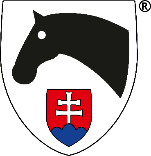 MAJSTROVSTIEV SLOVENSKEJ REPUBLIKY PRE ROK ………                                                 (žiadosť podáva členský subjekt SJF)Termín zaslania na SJF:zasielajte na sekretariát SJF, Olympijské námestie 14290/1, 832 80, Bratislavado 15. októbra kalendárneho roku predchádzajúceho roku usporiadania pretekov.Názov čl. subjektu:.......................................................................................................................IČO: .....................................			DIČ: ..................................Bankový účet v tvare IBAN: ........................................................................................................Telefón: .............................................. mobil: ............................ e-mail: ....................................     Týmto  žiadame Slovenskú jazdeckú federáciu o pridelenie usporiadania Majstrovstiev Slovenskej republiky pre rok ............... v :		disciplína: ..........................................................		kategórie: ...........................................................		miesto konania: ..................................................		akceptujeme  dátum stanovený komisiou SJF:  .............................		Navrhujeme iný dátum : ............................		Zdôvodnenie: Žiadosť podáva (meno, priezvisko osoby zastupujúcej subjekt): ................................................Funkcia, ktorú v subjekte vykonáva: ...........................................................................................Podpis zodpovednej osoby, pečiatka: .........................................................................................V  ................................................... dňa ..........................................Doručené na SJF dňa: ..........................................